Aidez à préserver la sécurité de votre carte de transfert électronique des allocations (EBT) et les allocations du Département de l'aide transitoire (DTA)!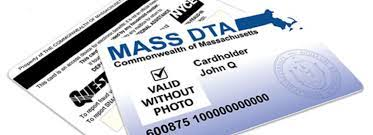 Changez le code PIN de votre carte de transfert électronique des allocations avant chaque fois que vous recevez vos prestations:                                                                                              Appelez le numéro figurant au dos de votre carte : 800-997-2555.Choisissez votre langue.Saisissez le numéro figurant au recto de votre carte.Appuyez sur 2. Saisissez les 4 derniers chiffres de votre numéro de sécurité sociale (SSN). Si vous n'avez pas de sécurité sociale, saisissez les 4 derniers chiffres de votre numéro 99 attribué par le Département de l'aide transitoire (DTA).Saisissez votre date de naissance (mois/jour/année - 2 chiffres pour le mois, 2 chiffres pour le jour, 4 chiffres pour l'année). Par exemple, 12 01 1989 pour le 1er décembre 1989.Saisissez votre NOUVEAU code PIN à 4 chiffres ; puis saisissez-le une seconde fois. Choisissez un code PIN différent de tous les codes PIN précédents.Ceci est la meilleure façon d'essayer de protéger vos prestations si les informations de votre carte ont été subtilisées.Si vous touchez une aide en espèces au titre de l'aide transitoire aux familles ayant des enfants à charge (TAFDC) ou de l'aide d'urgence aux personnes âgées, aux personnes en situation de handicap et aux enfants (EAEDC), demandez à ce que vos prestations soient déposées sur votre compte bancaire. Appelez votre gestionnaire de cas pour configurer un dépôt direct.    En savoir plus sur Mass.gov/ProtectYourEBT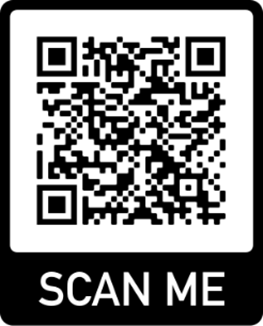 